     INSCRIPTION PEDAGOGIQUE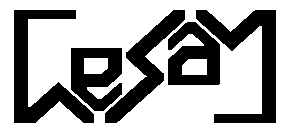 Année universitaire 2020-2021                            DIU CESAMA remplir par l’administrationCode diplôme : 							N° étudiant :CONCERNE TOUS LES ETUDIANTS SANS EXCEPTIONCes informations serviront jusqu’à l’édition du diplômeA REMPLIR  LISIBLEMENT en lettres MAJUSCULESMadame – Monsieur (Rayer la mention inutile)Nom patronymique : ………………………………………………………………………………………………………….Nom marital : ………………………………………………………………………………......................................................Prénoms : ............................................................................................................................................................................Né(e) le : ……………………….     à : ……………………………………………………….            Département : ……………...Adresse : …………………………………………………………………………………………………………………………………………......................................................................................................................................................................................................Code Postal : …………………					Ville : …………………………….Pays : …………………………….Email personnel :Téléphone portable :2 CHOIX POSSIBLES:2 CHOIX POSSIBLES:           Si Diplôme  CESAM              2 modulesSi modules isolés ou supplémentairesPréciser SI Travaux dirigés(T) ou Correspondance(C)SI bénéfice d’une note obtenue, l’écrire sous le moduleMéthodologie Statistique METHO obligatoire (1ersem)Statistique en Recherche Clinique STARC (2ndsem)Statistique en Biologie STAB (2ndsem)Epidémiologie quantitative EPIQ (2ndsem)Sciences des données DATA (2nd sem)Préciser SI Travaux dirigés(T) ou Correspondance(C)Méthodologie Statistique METHO (1ersem)Statistique en Recherche Clinique STARC (2ndsem)Statistique en Biologie STAB (2ndsem)Epidémiologie quantitative EPIQ (2ndsem)Sciences des données DATA (2nd sem)Cours Informatique INFO (1ersem)